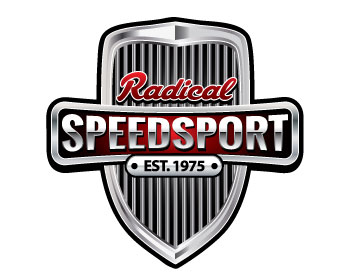  COMMERCIAL SPACE RENTAL CONTRACTWe, the undersigned do hereby submit our application for the reservation of display space as an exhibitor in the Radical Speed Sport Show subject to the conditions and regulations governing the show and its production, as detailed on the reverse side, including, but not limited to the terms set forth within this document.  All products to be sold and/or displayed in your booth must be listed below and approved by Show Management prior to show opening.  Noncompliance will subject exhibit to removal from the show. We agree to adhere to all show rules and regulations, INCLUDING COMPLYING WITH THE PROVISION OF LIABILITY.  Enclosed is our cheque, made payable to SPEED SPORT., in the amount designated below as payment for the reservation of booth/space in our name:Products to be sold at show (NO ITEMS CAN BE SOLD WHICH ARE NOT LISTED HEREIN):  					PAYMENT TERMS:  Vendor shall pay producer the total cost of space required.  EXHIBITORS shall pay the total cost of space requested no later than 10 days prior to event.  Exhibit space is not confirmed until payment is received.  Payment may be made by money order, certified cheque, and cash, Visa or Master Card Exhibitors failing to utilize their reserved space without two (2) week notice to the Producer will automatically forfeit 50% of their booth rental cost.  SUBLEASING OF SPACE IS ABSOLUTELY PROHIBITED, NO EXCEPTIONS.Space Fee: 		      HST: 	          Total Due: 		            Dep.: 		     Balance Due: 		              	BOOTH SPACE ASSIGNMENT Show Management will co-operate with Exhibitors in providing the best possible location for displays, based on early reservations of booth space.  Please arrive as early as possible on move-in day to insure space locations.  Space will not be held after the close of move-in.Speed Sport rules and regulations printed on the reverse side hereof form a part of this agreement.  Producer hereby notifies Vendor of said rules and regulations and urges Vendor to read them before signing this agreement.  Vendor acknowledges that it has read said rules and regulations, understands and is satisfied with them and will comply with them.This agreement represents the full and final agreement and understanding of the parties and shall bind and insure to the benefit of their respective heirs and/or successors.  Vendor may not, however, assign, sub-contract or delegate its right hereunder without prior consent of Producer.The license granted in this agreement refers only to Vendor's permission to sell products at the show described above.  This agreement does not refer to any licensing requirements of the City, County, Province or Facility in which the show is produced.In witness whereof, Vendor hereby signs and submits this agreement along with payment to:     Speed Sport Promotions Inc.67 Otho Street, Neguac,        NB E9G 1M3Signature: 								 			Date: 						   20		GENERAL RULES AND REGULATIONSIMPORTANT: This information covers the basic rules as they apply to Speed Sport events.  Your signature on the contract means that you have read, understand and agree with the following.  Please avoid any problems and READ THESE RULES CAREFULLY.  Our goal is to constantly upgrade the quality and calibre of the show to make it more entertaining to the entire family. In order to achieve these ends, we will not tolerate anything that detracts from the overall appearance of the show or that appears to be in questionable taste.  You MUST submit a picture of your booth for approval before contracting space.  CONTRACTING EXHIBIT SPACE: Contracts for exhibit space will not be accepted without payment having been received as specified by the Producer.  Booth height shall not exceed 10' from the floor without prior written permission from Show Management; booth size cannot exceed the space contracted.  Exhibits shall be arranged so as not to obstruct the general view or access to surrounding displays, aisles or public space within the exhibit facilities.  Please be advised having a trailer as part of your display in many instances limits your location of the floor plan.SPACE REQUIREMENTS: Your rental space is for the space only.  You will be responsible for tables, chairs, drapes, stanchions or any other equipment you might require for your booth. All booths must be completely finished on the back.  If an exhibit requires draping on the rear, you will be billed for drapery.EXHIBITOR PASSES: You will be allowed up to 4 Exhibitor Passes (valid all show hours) with 10' x 10' of contracted space.  Any extra passes needed, will be available for purchase at move-in.SELLING RESTRICTIONS: No sale of merchandise, i.e. pictures, t-shirts, programs, calendars, comic booths, patches, emblems, etc. concerning feature attractions, celebrities or related movies, television shows and associates is permitted.  A comprehensive list of items to be sold must be submitted at least 10 days prior to move-in date.  The management reserves the right to determine all materials sold.  Exhibitors must honour all building concession rights, the building management has the final say and the Show Management and Exhibitors must accept their decision.  TRADEMARKS: Certain trademarks and copyrights are the property of Speed Sport or its divisions and/or partners and cannot be reproduced in any manner on any merchandise, souvenir items or apparel by anyone other than Speed Sport or its divisions.  Exclusive rights on the following words pertaining to the event are the sole property of Speed Sport: "RADICAL SPEED SPORT".  Additionally, the use of the terms "OFFICIAL, ANNUAL, OFFICIAL SOUVENIR OR COMMEMORATIVE'" with items sold at the show is strictly forbidden without written approval from the producers.DEMONSTRATIONS & MERCHANDISE: No demonstrations or solicitations shall be permitted outside of the exhibitors assigned space.  No signs or placards may be displayed on persons or otherwise outside exhibit space.  Distribution by the Exhibitors of any printed matter, samples, or other articles shall be restricted to within the confines of the exhibitor's booth.  Exhibitors will not have or operate any display that is the source of objectionable noises, odours, decorations or other aspects which are considered by Show Management to be obscene, objectionable or interfering with surrounding displays, including signs, lights, noise volume and costuming of exhibit personnel.  Producer or his appointed representative has the final authority.  Only those products listed in the contract will be eligible for sale or sampled.PROPERTY DAMAGE: Nothing shall be tacked, nailed, screwed, glued, taped or otherwise attached to drapes, columns, walls, floors or other parts of the building or furniture.  If violated, exhibitor assumes all responsibility including payment for the repair and/or replacement of the damaged property.SECURITY: Show Management provides 24 hour guard service for surveillance of the premises; however, exhibitor is responsible for his own products.  It is highly recommended that you remove any products not securely fastened to your display when exhibit is not occupied.MOVE-IN: All land display booths must be at the show building during the scheduled move-in times, however, this time may vary and it is the responsibility of the vendor to verify the time for the event.  Space will not be held past scheduled move-in times unless prior arrangements are made with show management.MOVE-OUT: Move out will begin after trophy presentation has been completed on Sunday night.  No one will be allowed to tear down or leave the building until that time unless permission is obtained from the producer.  All exhibitors must be cleared from the building facilities Sunday night, unless permission to stay later is obtained from building management and given to show management.SHOW HOURS: Exhibitors will be allowed into the building one hour prior to opening each day.  Always check with show management/chairman to be sure of scheduled opening time each day.  The hours differ from show to show.RUBBISH: Please keep your booth area neat.  Rubbish should be swept into the aisle before leaving each night.SUB-CONTRACTING SPACE: Absolutely no sub-contracting of booth space is permitted.VEHICLE EXHIBITS: If you wish a car(s) in your exhibit space to be in competition, a separate application must be submitted to the show chairman for approval.LIVE ANIMALS:   No animals of any kind are permitted without written approval from show producer at least two (2) weeks prior to move-in date.COMPLIANCE: The exhibitor assumes all responsibility for compliance with all pertinent ordinances, regulations and codes of duly authorized local, provincial and federal governing bodies concerning fire, safety, health, together with rules and regulations of the operators and/or owners of the property wherein the show is held.LIABILITY: Neither Speed Sport, its divisions, partners, affiliates, their officers, agents, employees, their families and other representatives shall be held liable for, and the same are hereby released from accountability for any damage, loss, harm or injury to the person(s) or property of the applicant or any of the officers, agents, employees, their families, and other representatives, resulting from theft, fire, water, accident, or any other cause.CANCELLATION: Any cancellation must be given two weeks prior to the opening day of the show.  Phone calls will be accepted with a follow-up letter forthcoming from the exhibitor.  If any event is cancelled less than two weeks from the opening day, payment is forfeited.  In the event you fail to make a show and do not notify the show management, you will be cancelled from future shows.Company:Contact:Address:Street:City:Prov. CodePhone:Fax:Email:Date:No. of Booths:Size of Booth:Booth #: